What type of services does your business offer?________________________________________________________________________________________________________________________________________________________________________________________________________________________________________________________________________________________________________________________________________________________________________________________________________________________________What is the legal status of your business? (Pty / CC / Sole Propriety)?________________________________________________________________________________________________________Does your business have any accreditations?  If yes, please list all accreditations. ________________________________________________________________________________________________________________________________________________________________________________________________________________________________________________________________________________________________________________________Is your business tax compliant?  Does your business fall within the Bergrivier Municipal Area?  If yes, please provide the local address.________________________________________________________________________________________________________________________________________________________________________________________________________________________________________________________________________________________________________________________________________________________________________________________________________________________________Is your business active?  What is your business’s BEE-status?Is your company VAT registered?  What is the name of your business? ___________________________________________________________________________________________________________________________________________________________________________Owner’s details:	Name			_____________________________________________________________					Surname		_____________________________________________________________					ID number		_____________________________________________________________					Contact number		_____________________________________________________________					Email address		_____________________________________________________________Business registration number:	____________________________________________________________________Is your business registered on the Central Supplier Database?  If yes, please provide your MAAA number:  ______________________________________________________________What is your business’s bank verification status?Munisipaliteit   BERGRIVIER    MunicipalityMunisipaliteit   BERGRIVIER    MunicipalityMunisipaliteit   BERGRIVIER    MunicipalityNavrae/Enquiries: W KoordomE-pos/E-mail: sbadmin@Bergmun.org.za (022) 913 6000 (022) 913 1406 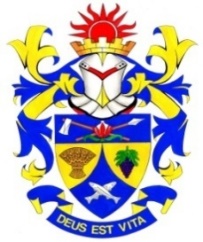 60PIKETBERG7320